                                                                                                                 Проект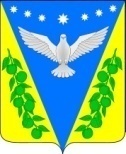 Совет Успенского сельского поселенияУспенского района30 сессияРЕШЕНИЕот ________________  года 								№ ____с. УспенскоеО внесении изменений в решение Совета Успенского сельского поселения Успенского района от 25 октября 2018 года № 272 «О порядке формирования, ведения, обязательного опубликования Перечня муниципального имущества Успенского сельского поселения Успенского района, свободного от прав третьих лиц (за исключением имущественных прав субъектов малого и среднего предпринимательства), предназначенного для предоставления его во владение и (или) пользование на долгосрочной основе субъектам малого и среднего предпринимательства и организациям, образующим инфраструктуру поддержки субъектов малого и среднего предпринимательства»В соответствии с постановлением Правительства от 18 мая 2019 года № 645 «Об имущественной поддержке субъектов малого и среднего предпринимательства при предоставлении федерального имущества», Федеральным законом от 08 июня 2020 года № 169-ФЗ «О внесении изменений в Федеральный закон «О развитии малого и среднего предпринимательства в Российской Федерации» и статьи 1 и 2 Федерального закона «О внесении изменений в Федеральный закон «О развитии малого и среднего предпринимательства в Российской Федерации» в целях формирования единого реестра субъектов малого и среднего предпринимательства - получателей поддержки», Совет Успенского сельского поселения Успенского района,           р е ш и л:1. Внести в решение Совета Успенского сельского поселения Успенского района от 25 октября 2018 года № 272 «О порядке формирования, ведения, обязательного опубликования Перечня муниципального имущества Успенского сельского поселения Успенского района, свободного от прав третьих лиц (за исключением имущественных прав субъектов малого и среднего предпринимательства), предназначенного для предоставления его во владение и (или) пользование на долгосрочной основе субъектам малого и среднего предпринимательства и организациям, образующим инфраструктуру поддержки субъектов малого и среднего предпринимательства», следующие изменения:1.1. Наименование решения изложить в следующей редакции «О порядке формирования, ведения, обязательного опубликования Перечня муниципального имущества Успенского сельского поселения Успенского района, свободного от прав третьих лиц (за исключением имущественных прав субъектов малого и среднего предпринимательства), предназначенного для предоставления его во владение и (или) пользование на долгосрочной основе субъектам малого и среднего предпринимательства и организациям, образующим инфраструктуру поддержки субъектов малого и среднего предпринимательства, физическим лицам, не являющимся индивидуальными предпринимателями и применяющим специальный налоговый режим «Налог на профессиональный доход» и организациям, образующим инфраструктуру поддержки субъектов малого и среднего предпринимательства на территории Успенского сельского поселения Успенского района».1.2. Приложение №1 к решению  Совета Успенского сельского поселения Успенского района от 25 октября 2018 года № 272 «О порядке формирования, ведения, обязательного опубликования Перечня муниципального имущества Успенского сельского поселения Успенского района, свободного от прав третьих лиц (за исключением имущественных прав субъектов малого и среднего предпринимательства), предназначенного для предоставления его во владение и (или) пользование на долгосрочной основе субъектам малого и среднего предпринимательства и организациям, образующим инфраструктуру поддержки субъектов малого и среднего предпринимательства», изложить в следующей редакции, согласно приложению № 1 к настоящему решению.  2. Обнародовать настоящее решение в соответствии с Уставом Успенского сельского поселения Успенский район и разместить на официальном сайте администрации Успенского сельского поселения Успенского района.          3.Контроль за выполнением настоящего решения возложить на председателя постоянной комиссии по вопросам промышленности, строительства, транспорта, жилищно-коммунального хозяйства, бытового и торгового обслуживания населения, связи и здравоохранению Совета Успенского сельского поселения Григорьева К.С.4.Решение вступает в силу со дня его официального обнародования.Глава Успенского сельского поселенияУспенского района 						                     Н.Н.БуркотПредседатель СоветаУспенского сельского поселенияУспенского района 							           С.И.Шваб____________________________________________________________________Проект подготовлен и внесен:Юрист администрацииУспенского сельскогопоселения Успенского района                                                            С.С. КорохПроект согласован:Главный специалистадминистрации Успенского сельскогопоселения Успенского района	Е.Н.ПироговаПриложение №1 к решению СоветаУспенского сельского поселения Успенского районаот ______________ г.  № ___ПОЛОЖЕНИЕО порядке формирования, ведения, обязательного опубликования Перечня муниципального имущества Успенского сельского поселения Успенского района, свободного от прав третьих лиц (за исключением имущественных прав субъектов малого и среднего предпринимательства), предназначенного для предоставления его во владение и (или) пользование на долгосрочной основе субъектам малого и среднего предпринимательства и организациям, образующим инфраструктуру поддержки субъектов малого и среднего предпринимательства, физическим лицам, не являющимся индивидуальными предпринимателями и применяющим специальный налоговый режим «Налог на профессиональный доход» и организациям, образующим инфраструктуру поддержки субъектов малого и среднего предпринимательства на территории Успенского сельского поселения Успенского района1. Общие положения1.1 Настоящее Положение о порядке формирования, ведения, обязательного опубликования Перечня муниципального имущества Успенского сельского поселения Успенского района, свободного от прав третьих лиц (за исключением имущественных прав субъектов малого и среднего предпринимательства), предназначенного для предоставления его во владение и (или) пользование на долгосрочной основе субъектам малого и среднего предпринимательства и организациям, образующим инфраструктуру поддержки субъектов малого и среднего предпринимательства, физическим лицам, не являющимся индивидуальными предпринимателями и применяющим специальный налоговый режим «Налог на профессиональный доход» и организациям, образующим инфраструктуру поддержки субъектов малого и среднего предпринимательства на территории Успенского сельского поселения Успенского района (далее - Положение) определяет порядок формирования, ведения, обязательного опубликования Перечня муниципального имущества Успенского сельского поселения Успенского района, свободного от прав третьих лиц (за исключением имущественных прав субъектов малого и среднего предпринимательства), предназначенного для предоставления его во владение и (или) пользование на долгосрочной основе субъектам малого и среднего предпринимательства и организациям, образующим инфраструктуру поддержки субъектов малого и среднего предпринимательства, физическим лицам, не являющимся индивидуальными предпринимателями и применяющим специальный налоговый режим «Налог на профессиональный доход» и организациям, образующим инфраструктуру поддержки субъектов малого и среднего предпринимательства на территории Успенского сельского поселения Успенского района (далее - Перечень) свободного от прав третьих лиц (за исключением права хозяйственного ведения, права оперативного управления, а также имущественных прав субъектов малого и среднего предпринимательства), разработано в соответствии Земельным Кодексом Российской Федерации, Федеральным законом от 24 июля 2007 года N 209-ФЗ "О развитии малого и среднего предпринимательства в Российской Федерации", Федеральным законом от 22 июля 2008 года 159-ФЗ "Об особенностях отчуждения недвижимого имущества, находящегося в государственной собственности субъектов Российской Федерации или в муниципальной собственности и арендуемого субъектами малого и среднего предпринимательства, и о внесении изменений в отдельные законодательные акты Российской Федерации", Земельным Кодексом Российской Федерации, постановлением Правительства Российской Федерации от 1 декабря 2016 года N 1283 "О внесении изменений в постановление Правительства Российской Федерации от 21 августа 2010 года N 645", в соответствии с приказом Министерства экономического развития Российской Федерации от 20 апреля 2016 года N 264 "Об утверждении Порядка представления сведений об утвержденных перечнях государственного имущества и муниципального имущества, указанных в части 4 статьи 18 Федерального закона "О развитии малого и среднего предпринимательства в Российской Федерации", а также об изменениях, внесенных в такие перечни, в акционерное общество "Федеральная корпорация по развитию малого и среднего предпринимательства", формы представления и состава таких сведений", постановление Правительства РФ от 18 мая 2019 года N 623 "О внесении изменении в Постановление Правительства Российской Федерации от 21 августа 2010 года N 645", Федеральным законом от 08 июня 2020 года N 169-ФЗ "О внесении изменений в федеральный закон "О развитии малого и среднего предпринимательства в Российской Федерации" и статьи 1 и 2 Федерального закона "О внесении изменений в федеральный Закон "О развитии малого и среднего предпринимательства в Российской Федерации" в целях формирования единого реестра Субъектов малого и среднего предпринимательства - получателей поддержки".1.2. В данном Положении применяются следующие понятия и термины:- субъекты малого и среднего предпринимательства - хозяйствующие субъекты (юридические лица и индивидуальные предприниматели), отнесенные в соответствии с условиями, установленными Федеральным законом от 24 июля 2007 года N 209-ФЗ "О развитии малого и среднего предпринимательства в Российской Федерации", к малым предприятиям, в том числе к микропредприятиям, и средним предприятиям, сведения о которых внесены в единый реестр субъектов малого и среднего предпринимательства;- инфраструктура поддержки субъектов малого и среднего предпринимательства - система коммерческих и некоммерческих организаций, которые создаются, осуществляют свою деятельность или привлекаются в качестве поставщиков (исполнителей, подрядчиков) в целях размещения заказов на поставки товаров, выполнение работ, оказание услуг для государственных или муниципальных нужд при реализации муниципальных программ развития субъектов малого и среднего предпринимательства, обеспечивающих условия для создания субъектов малого и среднего предпринимательства, оказания им поддержки.2. Условия включения муниципального имущества в Порядок ведения и опубликования Перечня2.1. В Перечень включается движимое и недвижимое имущество, находящееся в собственности Успенского сельского поселения Успенского района, арендуемое субъектами малого и среднего предпринимательства, а также высвобождаемое, предназначенное для предоставления субъектам малого и среднего предпринимательства и организациям, образующим инфраструктуру поддержки субъектов малого и среднего предпринимательства на долгосрочной основе, безвозмездной основе или на льготных условиях, а также движимое и недвижимое имущество, находящееся в собственности Успенского сельского поселения Успенского района, которое может быть отчуждено на возмездной основе в собственность субъектов малого и среднего предпринимательства в соответствии с Федеральным законом от 22 июля 2008 года N 159-ФЗ "Об особенностях отчуждения недвижимого имущества, находящегося в государственной или муниципальной собственности и арендуемого субъектами малого и среднего предпринимательства, и о внесении изменений в отдельные законодательные акты Российской Федерации" и в случаях, указанных в подпунктах 6, 8 и 9 пункта 2 статьи 39.3 Земельного кодекса Российской Федерации.2.2. В Перечень вносятся сведения о муниципальном имуществе, соответствующем следующим критериям:а) муниципальное имущество, свободно от прав третьих лиц (за исключением права хозяйственного ведения, права оперативного управления, а также имущественных прав субъектов малого и среднего предпринимательства);б) в отношении муниципального имущества федеральными законами не установлен запрет на его передачу во временное владение и (или) пользование, в том числе в аренду на торгах или без проведения торгов;в) муниципальное имущество не является объектом религиозного назначения;г) муниципальное имущество не является объектом незавершенного строительства, объектом жилищного фонда или объектом сети инженерно-технического обеспечения, к которому подключен объект жилищного фонда;д) муниципальное имущество не подлежит приватизации в соответствии с прогнозным планом (программой) приватизации муниципального имущества;е) муниципальное имущество не признано аварийным и подлежащим сносу или реконструкции;ж) земельный участок не предназначен для ведения личного подсобного хозяйства, огородничества, садоводства, индивидуального жилищного строительства;з) земельный участок не относится к земельным участкам, предусмотренным подпунктами 1 - 10, 13 - 15, 18 и 19 пункта 8 статьи 39.11 Земельного кодекса Российской Федерации, за исключением земельных участков, предоставленных в аренду субъектам малого и среднего предпринимательства;и) в отношении муниципального имущества, закрепленного на праве хозяйственного ведения или оперативного управления за муниципальным унитарным предприятием, представлено предложение такого предприятия или учреждения о включении соответствующего муниципального имущества в перечень, а также согласие администрации Успенского сельского поселения Успенского района на согласование сделки с соответствующим имуществом, на включение муниципального имущества в Перечень;к) муниципальное движимое имущество не относится к имуществу, которое теряет свои натуральные свойства в процессе его использования (потребляемым вещам), к имуществу, срок службы которого составляет менее 5 лет или которое не подлежит предоставлению в аренду на срок 5 лет и более в соответствии с законодательством Российской Федерации.2.3. Внесение сведений о муниципальном имуществе в Перечень (в том числе ежегодное дополнение), а также исключение сведений о муниципальном имуществе из Перечня осуществляются решением Совета Успенского сельского поселения Успенского района (далее Совет) об утверждении перечня или о внесении в него изменений на основе предложений муниципального унитарного предприятия, муниципальных унитарных и бюджетных учреждений, владеющих муниципальным имуществом на праве хозяйственного ведения или оперативного управления, общероссийских некоммерческих организаций, выражающих интересы субъектов малого и среднего предпринимательства, акционерного общества "Федеральная корпорация по развитию малого и среднего предпринимательства", организаций, образующих инфраструктуру поддержки субъектов малого и среднего предпринимательства, а также субъектов малого и среднего предпринимательства. В случае внесения изменений в перечень муниципального имущества в отношении муниципального имущества, включенного в перечень, уполномоченный орган в течение 10 дней обеспечивает внесение соответствующих изменений в отношении муниципального имущества в перечень.2.4. Рассмотрение предложения, указанного в пункте 2.3 настоящего Положения, осуществляется администрацией Успенского сельского поселения Успенского района (далее - администрация) в течение 30 календарных дней с даты его поступления. По результатам рассмотрения предложения принимается одно из следующих решений:а) о включении сведений о муниципальном имуществе, в отношении которого поступило предложение, в Перечень с учетом критериев, установленных пунктом 2.2 настоящих Правил;б) об исключении сведений о муниципальном имуществе, в отношении которого поступило предложение, из Перечня с учетом положений пункта 3.1 настоящих Правил;в) об отказе в учете предложения.2.5. Ведение Перечня осуществляет администрация Успенского сельского поселения Успенского района.2.6. Перечень и внесенные в него изменения подлежат:а) обязательному опубликованию в средствах массовой информации - в течение 10 рабочих дней со дня утверждения;б) размещению на официальном сайте администрации в информационно-телекоммуникационной сети "Интернет" - в течение 3 рабочих дней со дня утверждения.3. Условия исключения муниципального имущества из Перечня3.1. Совет вправе исключить сведения о муниципальном имуществе из Перечня, если в течение 2 лет со дня включения сведений о муниципальном имуществе в Перечень в отношении такого имущества от субъектов малого и среднего предпринимательства или организаций, образующих инфраструктуру поддержки субъектов малого и среднего предпринимательства, не поступило:а) ни одной заявки на участие в аукционе (конкурсе) на право заключения договора, предусматривающего переход прав владения и (или) пользования в отношении муниципального имущества, в том числе на право заключения договора аренды земельного участка;б) ни одного заявления о предоставлении муниципального имущества, в том числе земельного участка, в отношении которого заключение указанного договора может быть осуществлено без проведения аукциона (конкурса) в случаях, предусмотренных Федеральным законом "О защите конкуренции" или Земельным кодексом Российской Федерации.3.2. Совет исключает сведения о муниципальном имуществе из перечня в одном из следующих случаев:а) в отношении муниципального имущества в установленном законодательством Российской Федерации порядке принято решение о его использовании для нужд Успенского сельского поселения Успенского района. В решении об исключении имущества из Перечня при этом указывается направление использования имущества и реквизиты соответствующего решения;б) право муниципальной собственности на имущество прекращено по решению суда или в ином установленном законом порядке;в) муниципальное имущество не соответствует критериям, установленным пунктом 2.2 настоящих Правил.4. Порядок включения (исключения) муниципального имущества в Перечень4.1. Сведения о муниципальном имуществе вносятся в перечень в составе и по форме, которые установлены в соответствии с частью 4.4 статьи 18 Федерального закона "О развитии малого и среднего предпринимательства в Российской Федерации" от 24 июля 2007 года N 209-ФЗ.4.2. Администрация Успенского сельского поселения Успенского района при поступлении заявки от лиц в пункте 2.3, о включении (исключении) имущества в Перечень:- осуществляет проверку представленных в заявке сведений на соответствие их действительности;- при необходимости запрашивает заключение отраслевых (функциональных) и территориальных органов, систематизирует представленную документацию;- осуществляет подготовку правового акта о включении (исключении) муниципального имущества в Перечень.4.3. В течение 5 рабочих дней со дня принятия решения о включении или исключении муниципального имущества из Перечня администрация Успенского сельского поселения Успенского района осуществляет подготовку уведомлений о принятом решении и направляет его заявителю".Глава Успенского сельского поселения  Успенского района                                                      Н.Н. Буркот